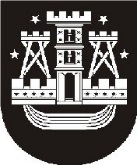 KLAIPĖDOS LOPŠELIS-DARŽELIS „BERŽELIS“Savivaldybės biudžetinė įstaiga. Liepų g. 11, LT-91502 KlaipėdaDuomenys kaupiami ir saugomi Juridinių asmenų registre, kodas 190436411Mokyklos duomenys: Mogiliovo g. 2, 91251 Klaipėda, tel. (8 46) 32 42 77, el. p. berzelis@balticum-tv.lt	DĖL KORUPCIJOS PASIREIŠKIMO TIKIMYBĖS NUSTATYMO 2017 METAISVadovaudamasi Lietuvos Respublikos Korupcijos prevencijos įstatymo 6 ir 7 straipsnių nuostatomis ir Korupcijos rizikos atlikimo tvarka patvirtinta Lietuvos Respublikos Vyriausybės 2002 m. spalio 8 d. nutarimu Nr.1601, bei Specialiųjų tyrimų tarnybos direktoriaus 2011 m. gegužės 13 d. įsakymu Nr. 2-170 patvirtintomis Valstybės ir savivaldybės įstaigos veiklos sričių, kuriose egzistuoja didelė korupcijos pasireiškimo tikimybę nustatymo rekomendacijomis. Klaipėdos lopšelio-darželio „Berželis“ raštinės administratorė, atsakinga už korupcijos prevenciją bei kontrolę Laima Baranauskaitė, atliko korupcijos pasireiškimo tikimybės nustatymą.Analizuotas laikotarpis 2017-01-01  - 2017-09-20Atliekant korupcijos pasireiškimo tikimybę vertintos veiklos sritys:Klaipėdos lopšelio-darželio „Berželis“ veikla susijusi su maitinimo organizavimu ikimokyklinio ugdymo įstaigoje KPĮ 6 str. 3d. numatytiems kriterijams.Klaipėdos lopšelio-darželio „Berželis“ veikla kontroliuojant maitinimo organizavimą atitinka KPĮ 6 str. 5 p. numatytus kriterijus.Atlikti veiksmai:Atliekant Klaipėdos lopšelio-darželio „Berželis“ veiklos vaikų maitinimo organizavimas maisto produktų priėmimu, išdavimu į virtuvę, tikslingu maisto produktų panaudojimu, vaikų maisto į grupes išdavimu laikantis  perspektyviniu ir dienos valgiaraščiu kontrolės vykdymu, analizuoti teisės aktai:Lietuvos Respublikos sveikatos apsaugos ministro 2011 m. lapkričio 11 d. įsakymas Nr. V-964 Maitinimo organizavimo ikimokyklinio ugdymo, bendrojo ugdymo mokyklose ir vaikų socialinės globos  įstaigose tvarkos aprašas ir vėlesni pakeitimai (2014 m. liepos 4 d. įsakymas Nr.V-769, 2015 m. rugpjūčio 22 d. įsakymas Nr.V-998).Lietuvos Respublikos sveikatos apsaugos ministro 2016 m. birželio 23 d. įsakymas Nr. V-836 Dėl rekomendacijų paros maistinių medžiagų ir energijos normų patvirtinimo;Klaipėdos miesto tarybos 2012 m. lapkričio 29 d. sprendimas Nr. 12-281 Maitinimo organizavimo Klaipėdos miesto savivaldybės bendrojo ugdymo mokyklose ir ikimokyklinio ugdymo įstaigose tvarkos aprašas ir vėlesni pakeitimai.Klaipėdos miesto visuomenės sveikatos biuro ikimokyklinio ugdymo įstaigų visuomenės sveikatos priežiūros specialistų veiklos susijusios su maitinimo organizavimu patikrinimu atlikimo tvarkos aprašas.Klaipėdos lopšelio-darželio „Berželis“ nuostatai patvirtinti Klaipėdos miesto savivaldybės administracijos  direktoriaus 2012 m. kovo 1 d. įsakymu Nr.AD1-449.Klaipėdos lopšelio-darželio „Berželis“ Vaikų maitinimo organizavimo tvarkos aprašas patvirtintas 2012 m. lapkričio 8 d. įsakymu Nr. V-404.Vertinta įtaigos darbuotojų veikla ir administracinės procedūros priimant sprendimus dėl vaikų maitinimo organizavimo ir maitinimo vykdymo, dėl kontrolės funkcijų vykdymo, maitinimo organizavimo tvarkos aprašai, maisto produktų viešųjų pirkimų sutartys ir jų priedai, maitinimo organizavimo kokybės darbo grupės veiklos dokumentai, virėjų, sandėlininkų, auklėtojų padėjėjų, sveikatos priežiūros specialistų pareigybės aprašai, bendrauta su atsakingais įstaigos darbuotojais, ugdytinių tėvais, vertinti priimti sprendimai ir pan.Veiklos sričių kuriose egzistuoja didelė korupcijos pasireiškimo tikimybė sąrašasSąrašas sudarytas atlikus Klaipėdos lopšelio-darželio „Berželis“ veiklos sričių atitikties Korupcijos prevencijos įstatymo 6str. 3 d. kriterijams nustatymą.Kriterijai:1p. Padaryta korupcinio pobūdžio nusikalstama veikla.2p. Pagrindinės funkcijos yra kontrolės ar priežiūros vykdymas.3p. Atskirų valstybės tarnautojų funkcijos, uždaviniai, darbo ir sprendimų priėmimo tvarka bei atsakomybė nėra išsamiai reglamentuoti.4p. Veikla yra susijusi su leidimų, nuolaidų, lengvatų ir kitokių papildomų teisių suteikimu ar apribojimu.5p. Daugiausia priima sprendimus, kuriems nereikia kitos valstybės ar savivaldybės įstaigos patvirtinimo.6p. Naudojama valstybės ar tarnybos paslaptį sudaranti informacija.7p. Anksčiau atlikus korupcijos rizikos analizę, buvo nustatyta trūkumų.Klaipėdos lopšelio-darželio „Berželis“ veiklos sričių, kuriuose egzistuoja didelė korupcijos pasireiškimo tikimybė vertinimo išvada.Vertinimo metu nustatyti  korupcijos rizikos veiksniai:Rizikos veiksniai nenustatyti.Direktorė					                   Birutė Maknavičienė															Eil.Nr.Veiklos sritysKPĮ 6 straipsnio 3 dalies kriterijaiKPĮ 6 straipsnio 3 dalies kriterijaiKPĮ 6 straipsnio 3 dalies kriterijaiKPĮ 6 straipsnio 3 dalies kriterijaiKPĮ 6 straipsnio 3 dalies kriterijaiKPĮ 6 straipsnio 3 dalies kriterijaiKPĮ 6 straipsnio 3 dalies kriterijai.1p.2p.3p.4p.5p.6p.7p.1.Viešieji pirkimai----x--2.Vaikų maitinimo organizavimas----x--